                                    Методическое объединениеПедагогов -психологовПравобережного районаОткрытое занятие«Божья коровка»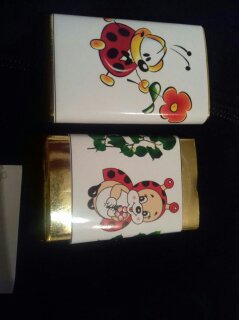                                 Педагог – психолог Хадикова И.Х                            МБДОУ «детский сад с.Фарн »                                     Дата проведения 19.10.2016г                  Божья коровкаЗадачи:-создание положительного эмоционального настроения в группе-развитие умения действовать соответственно по правилам игры;- развитие координации движений, общей и мелкой моторики, ориентации в собственном теле;- развитие зрительного восприятия (цвета, формы, размера, предметов);- развитие внимания, речи и воображения.Материалы:-игрушечная божья коровка (желательно круглой формы;- большие и маленькие машинки, матрешки, куклы, кубики;-красная краска для рисования пальцем или гуашь, смешанная с зубной пастой;-лист с изображением божьей коровки (для каждого ребенка)- набор карточек с изображением животных;Ход занятия	Приветствие.Психолог показывает детям игрушечную божью коровку и говорит:- К нам в гости прилетела божья коровка. Посмотрите, какая она красивая!!! Давайте, поздороваемся с ней.Дети рассматривают божью коровку, здороваются с ней. Психолог предлагает определить цвет, форму и величину игрушки, затем вместе с детьми считает точки на спинке божьей коровки.Во время рисования пальцем необходимо использовать специальные краски для пальцеграфии или добавить в гуашь зубную пасту, чтобы краска не впитывалась в кожу и легко смывалась.- Ребята представьте себе, что наша божья коровка полетела. Ну-ка, попробуем ее поймать!Психолог, делая вид, что пытается поймать воображаемого жука, выполняет хватательные движения над головой: одной рукой, другой, обеими руками одновременно. Дети повторяют показанные движения.-Давайте разожмем кулачки и посмотрим, смогли ли мы поймать божью коровку. Дети вслед за психологом соединяют раскрытые ладони, представляя, что держат воображаемого жучка.Психолог рассказывает потешку и показывает движения. Дети повторяют за ним. Божья коровка,                      Ритмично покачивают ладонями Улети на небо.                       Делают взмахи перекрещенными кистями рукПринеси нам хлеба,               Машут кистями рук на себя.Белого и черного, 		        Ритмично хлопают в ладоши.Только не горелого.               Грозят указательным пальцем.    - Замерзла божья коровка, не может взлететь. Давайте согреем ее нашим дыханием. Дети дышат на ладошки.   - Согрелась божья коровка, давайте сдуем ее с ладошки. Дети делают несколько глубоких вдохов через нос и вдохов через рот.     -А теперь, ребята, давайте сами превратимся в божьих коровок. Мы вокруг себя покружились.И в божьих коровок превратились.Божьи коровки, покажите мне ваши Показывают названные части тела	Голова, нос, рот, плечи, руки, животик и т.д.    Замечательно! А теперь мы поиграем в игру «Божьи коровки и ветер» Светит солнышко, божьи коровки ползают по листочкам.    Дети переворачиваются на спину, шевелят расслабленными ногами и руками. Если психолог наблюдает у кого-то из детей напряженные, скованные, резкие движения, то он может поглаживанием и легким встряхиванием помочь ребенку снять излишнее напряжение.- Подул теплый ветерок, помог перевернуться жучкам.     Дети снова встают на четвереньки и ползают.Игра повторяется 2-3 раза.- Теплый ветер подул сильнее, поднял божьих коровок в воздух, и они полетели.  - Дети, изображая полет божьих коровок, медленно бегают, плавно машут руками, жужжат.- Воробей летит! Спасайтесь божьи коровки.   Дети бегут в объятия к психологу или воспитателю.     Психолог выставляет перед детьми парные игрушки, различающиеся по величине (большие и маленькие машинки, матрешки и т.д.) и говорит - Ребята божьей коровки захотелось поиграть с вашими игрушками.Помогите ей выбрать маленькие игрушки.      Дети нарисуем божью коровку в воздухе, покажем ручками, какая она круглая.Дети вслед за психологом рисуют в воздухе круг: одной рукой, другой рукой, обеими руками одновременно. Дети садятся за столы. Психолог раздает краски и листы с изображением божьих коровок. Теперь нарисуем красные точки на спинках божьих коровок.    Дети вслед за психологом обмакивают указательные пальцы в красную краску (гуашь, смешанную вместе с зубной пастой) и закрашивают круги на спинках божьих коровок.Дети вспоминают, какие игры и упражнения проводились на занятии, и обсуждают, что им больше всего понравилось.И в конце божья коровка угощает теток конфетками с изображением божьей коровки, что бы дети еще раз ее запомнили.Психолог говорит:      -Божьей коровке у нас очень понравилось, но пришла пора прощаться.           До свидания!!!!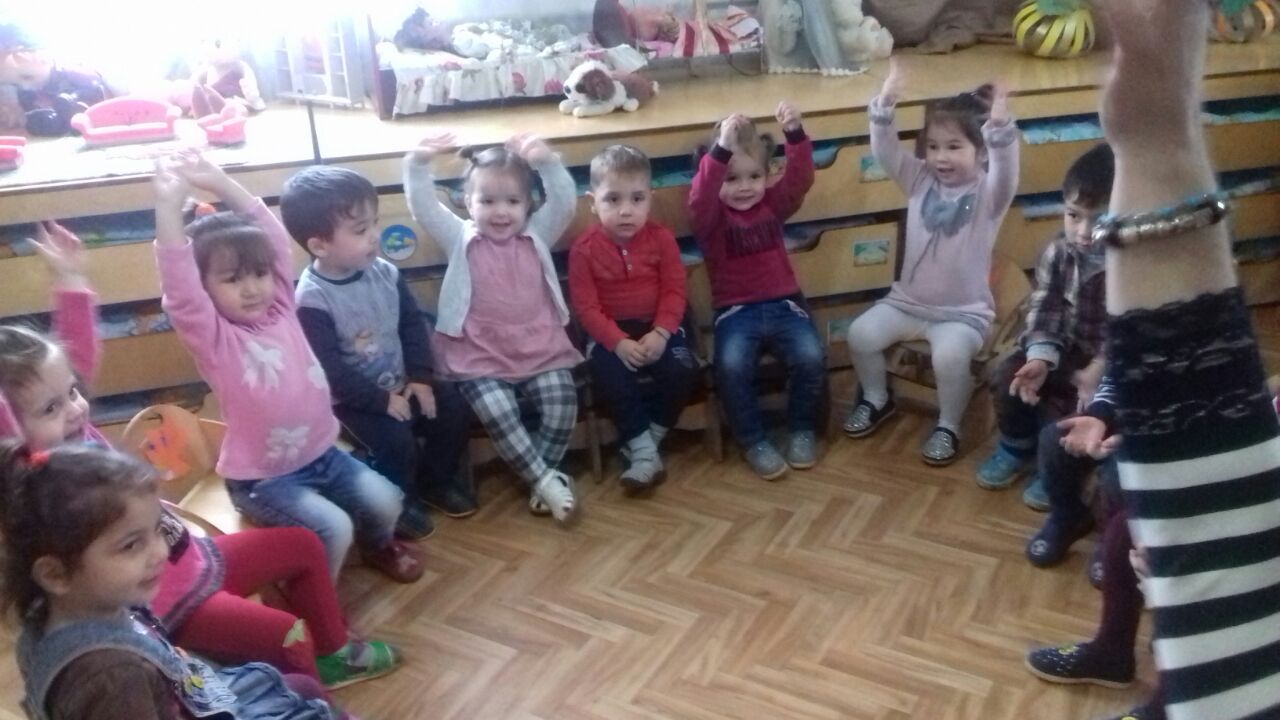 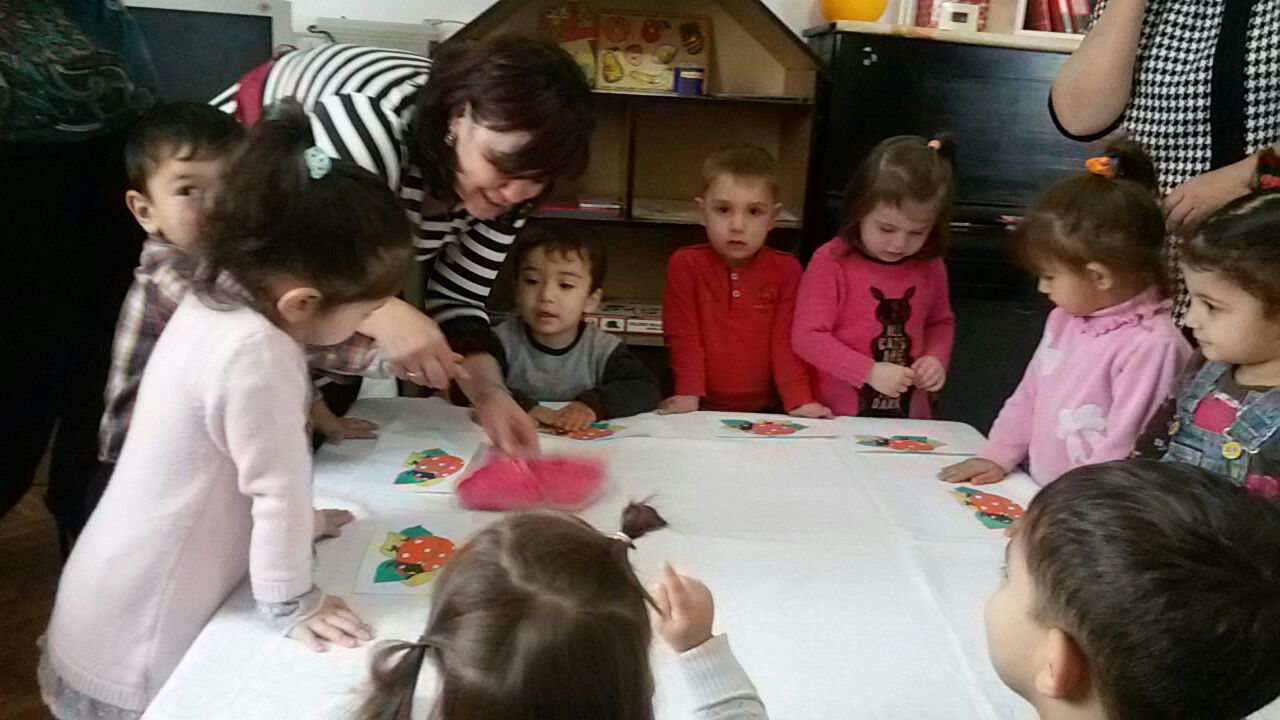 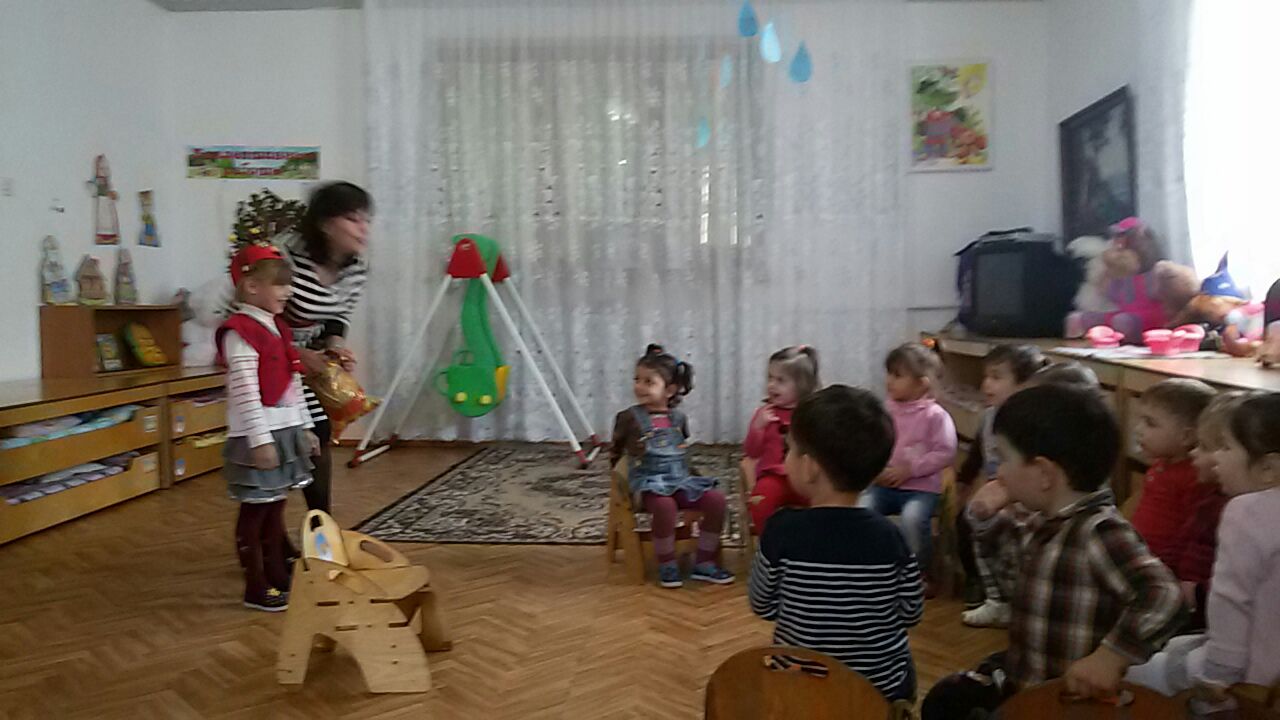 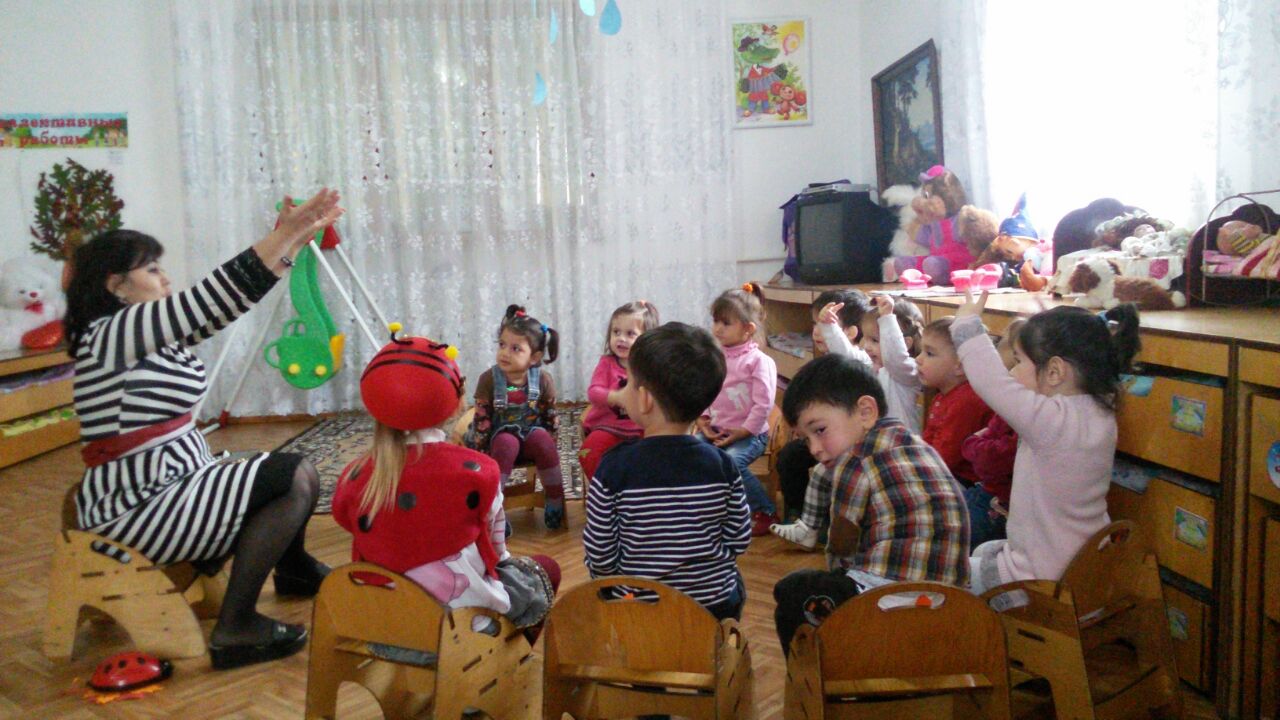 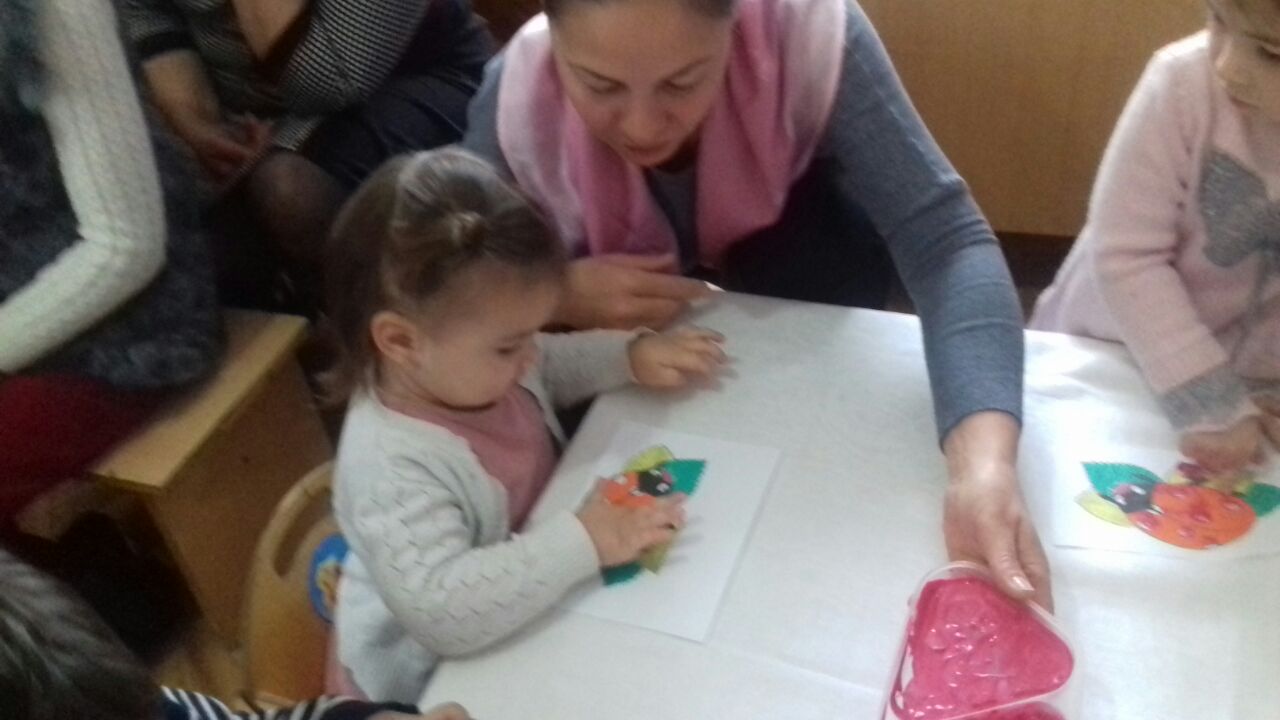 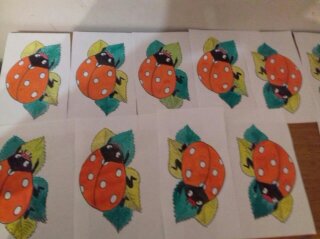 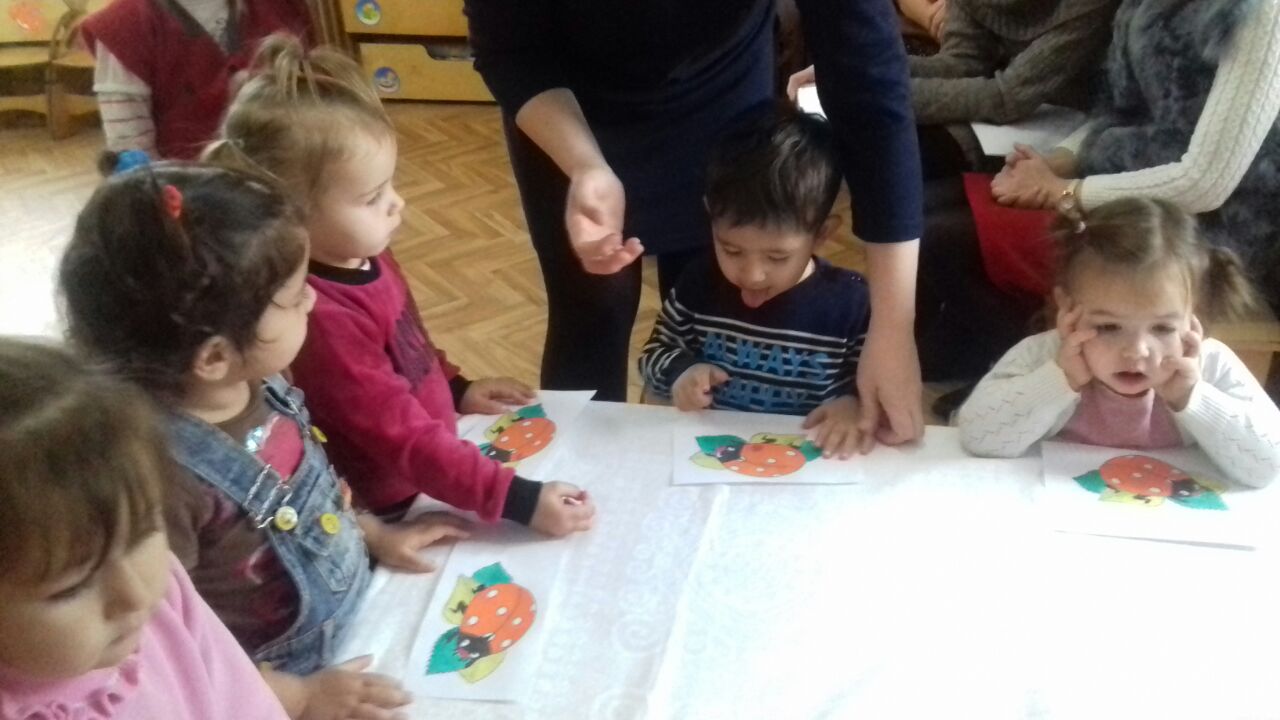 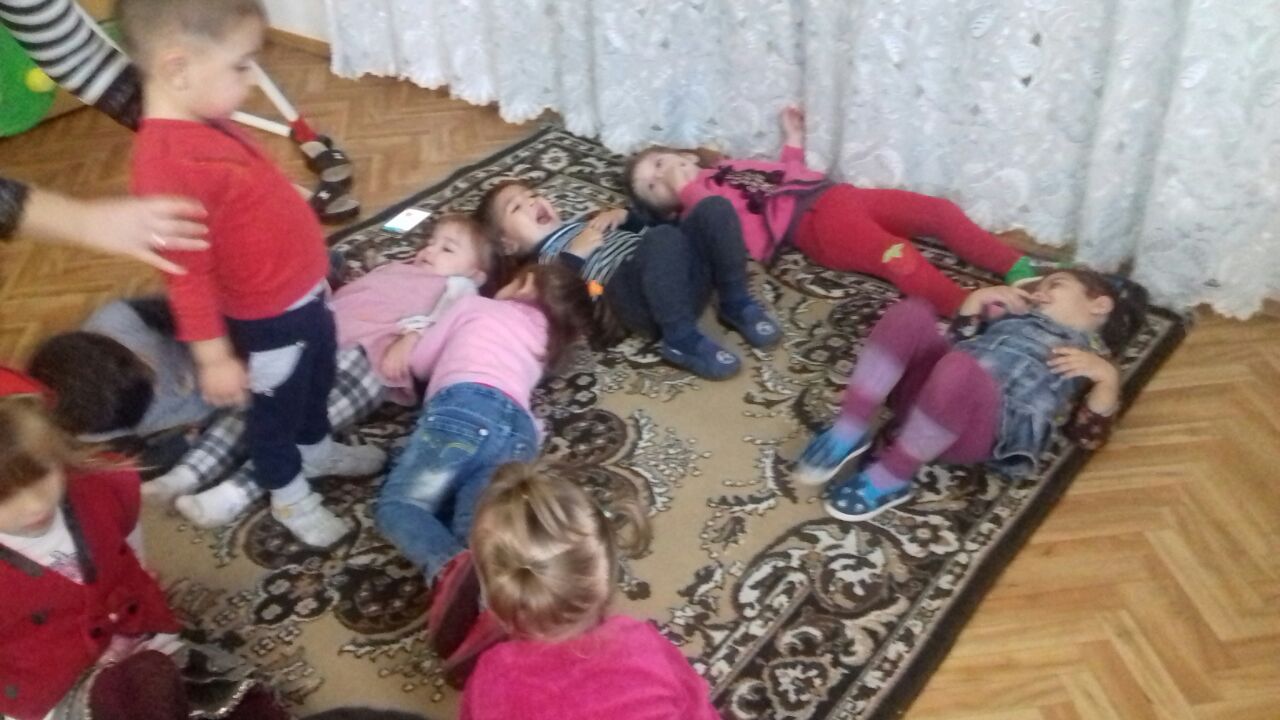 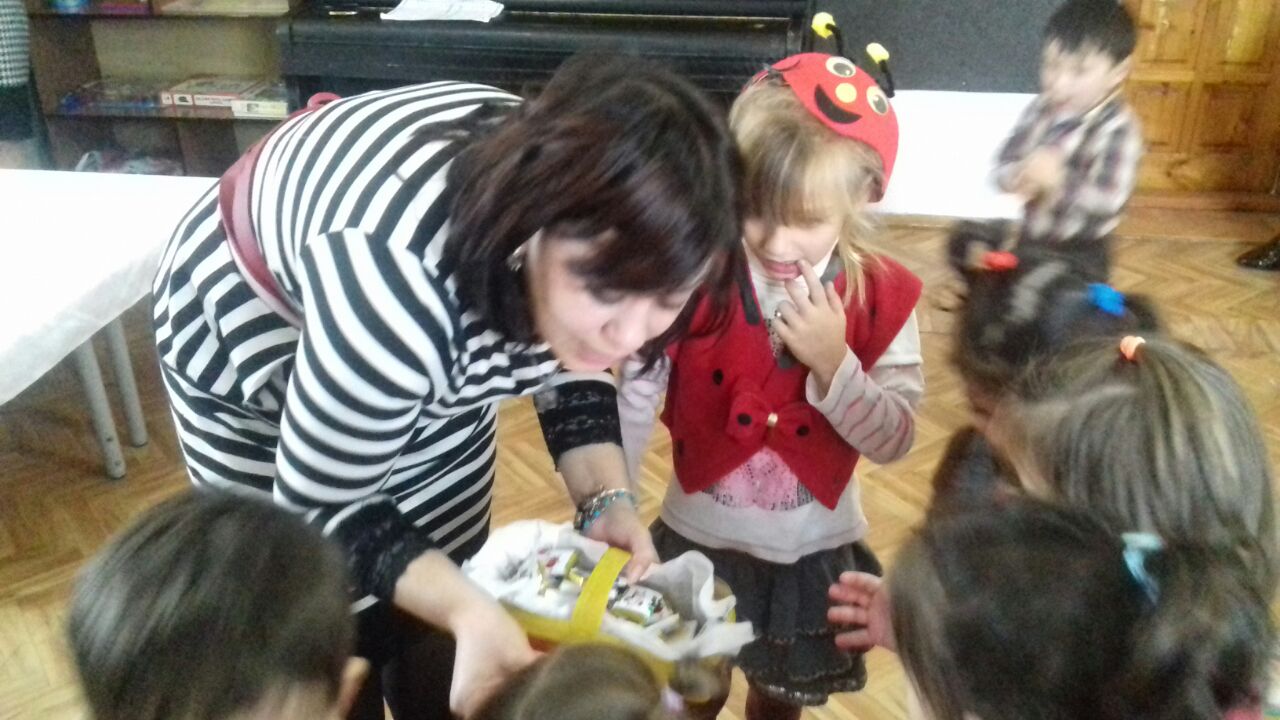 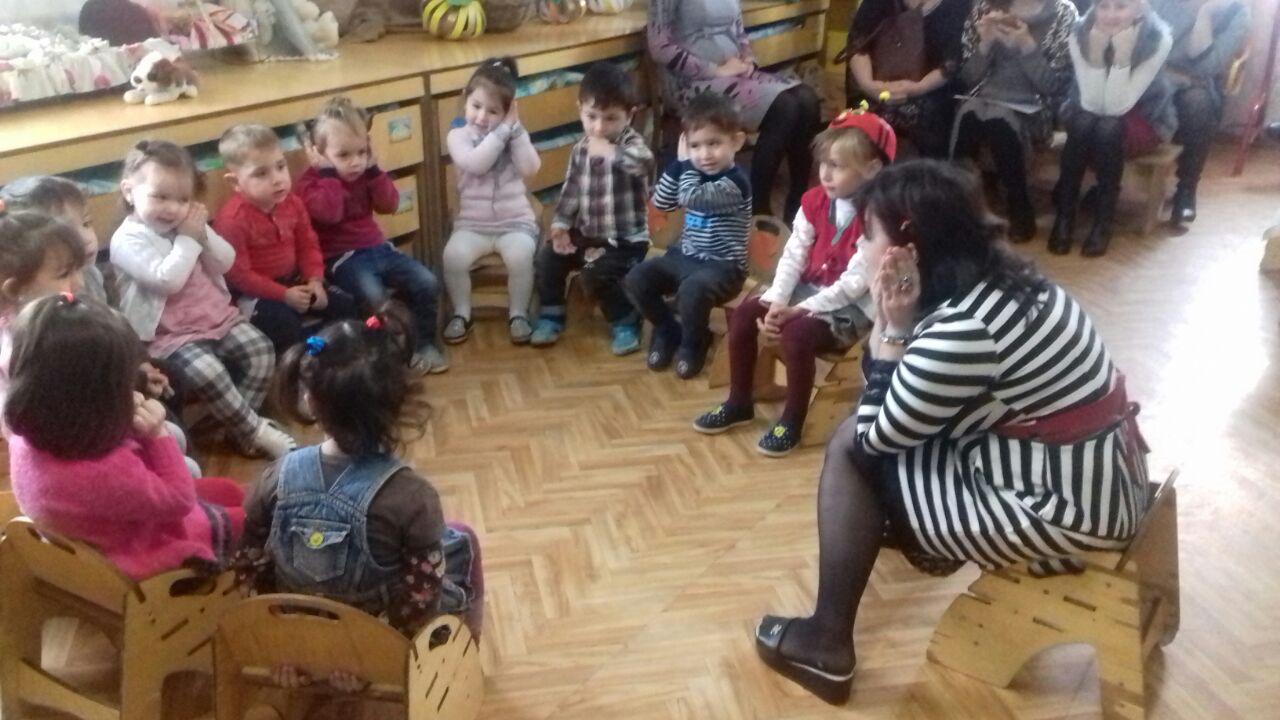 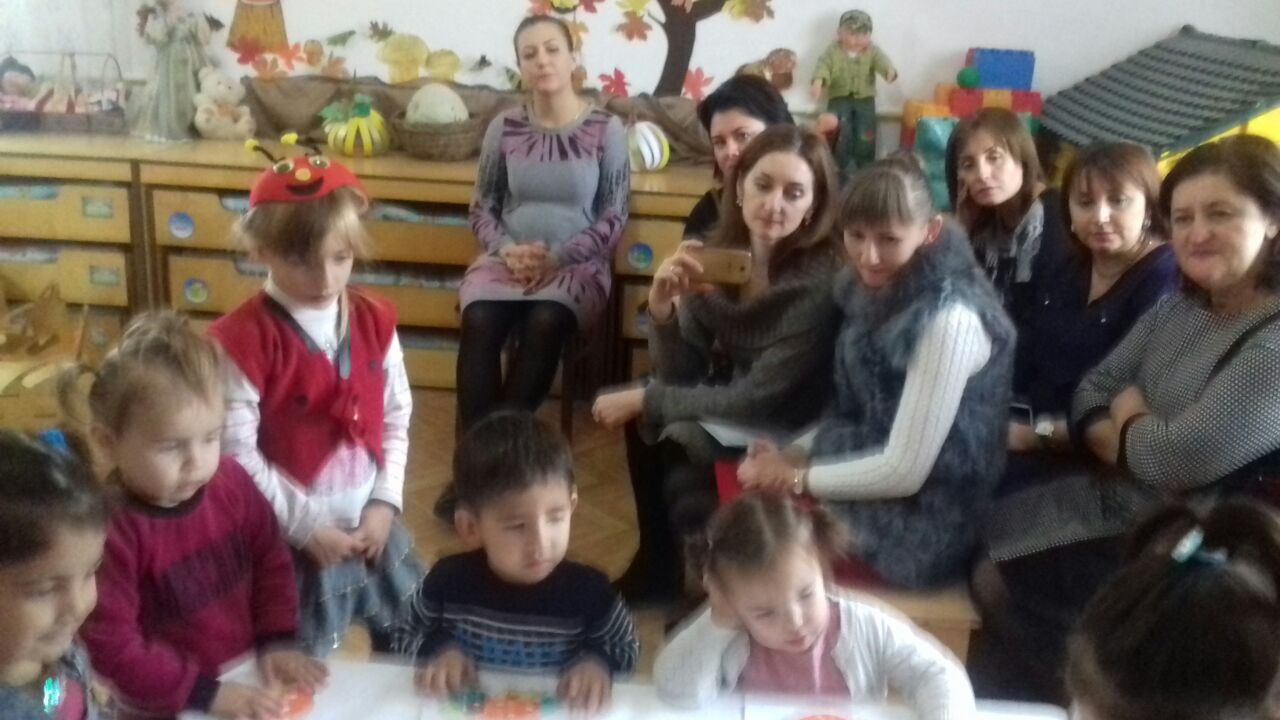 